Vyšší odborná škola, Střední průmyslová škola a Obchodní akademie,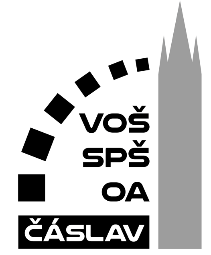  Čáslav, Přemysla Otakara II. 938Ročníková práce2007 Jan Novák2022					                     		    Jan Novák